        ПОСТАНОВЛЕНИЕ	         КАРАР № 1                                           с. Большой Шурняк                  01.10.2019г.О назначении администрации приемного эвакуационного пунктаПостановлением главы Елабужского муниципального района от 09.09.2019г. № 99 «Об утверждении перечня приемных эвакуационных пунктов и Положения о приемном эвакуационном пункте» на базе Большешурнякской средней школы  создаётся приемный эвакуационный пункт (далее – ПЭП) № 2 для приема эвакуируемого населения из города Елабуга. Начальником ПЭП назначен Егоров Анатолий Михайлович.В целях своевременного и точного выполнения постановления главы Елабужского муниципального района п р и к а з ы в а ю:Назначить администрацию ПЭП № 2 в составе 37 человек:управление:начальник ПЭП – Егоров Анатолий Михайлович – директор Большешурнякской средней школы;                                                        заместитель начальника ПЭП– Абакаев Валерий Иванович – учитель Большешурнякской средней школы, педагог-организатор ОБЖ; комендант ПЭП – Носирова Нина Николаевна – завхоз; группа встречи, приема и временного размещения:начальник	- Крутикова Фарида Габдулхаковна, учитель Большешурнякской средней школы заместитель                    - Чумакова Марина Александровна – учитель, зам. директора по УР Большешурнякской средней школы;помощник	- Миросанова Валентина Васильевна, учитель, зам. директора по ВР Большешурнякской средней школы;помощник - Захарова Марина Васильевна, продавец магазина ИП «Колчин»;группа учёта эваконаселения:начальник	- Роева Роза Ивановна – художественный руководитель Большешурнякского СДК; заместитель                             -  Бабакаева Маргарита Николаевна – уборщица МФЦ;регистратор	- Носирова Лейсан Наилевна лаборант Большешурнякской  средней школы;регистратор	- Бабакаев Алексей Григорьевич – директор Большешурнякского СДК;регистратор	- Куглеева Наталья Владимировна, нач. почты;группа отправки и сопровождения:начальник        - Данилова Фарида Минировна – библиотекарь; заместитель                    - Антонова Светлана Александровна – зам. руководителя;помощник	- 	Рыжков Вячеслав Михайлович, учитель Большешурнякской средней школы;                                                        помощник	- Пашаева Людмила Васильевна – почтальонка; сопровождающий	- Данилов Иван Васильевич – слесарь горгаза;сопровождающий	- Данилов Валерий Николаевич  - оператор газовых котлов  Большешурнякской средней школы;сопровождающий	- Щербакова Светлана Найсовна – повар Большешурнякской средней школы; сопровождающий - Хасаншина Галина Максимовна, помощник воспитателя, Большешурнякский д\сад;сопровождающий    -	Такмашова Анна Александровна – техничка Большешурнякской средней школы; сопровождающий  -   Епанешникова Надежда Михайловна;группа охраны общественного порядка:начальник	- Кузнецов Владимир Иванович – бывший участковый, сотрудник ДНД;заместитель            -  Филатов Евгений Александрович, физрук;патрульный	- Насиров Игорь Ахадович, охранник Большешурнякской  средней школы;патрульный - Колчин Анатолий Николаевич – комендант д. В.Шурняк;патрульный - Терентьев Анатолий Петрович – комендант с.Умяк;патрульный - Соколова Оксана Михайловна – комендант пос. Кр. Горка; комната матери и ребёнка:заведующая комнатой   - Сафиуллина Лилия Ивановна, зав. Большешурнякского д/сада;воспитатель  - Сафиуллина Эльвира Захитовна, пом. воспитателя;медицинский пункт:начальник пункта - фельдшер – Каишева Елена Николаевна– заведующая  ФАП ;водитель санитарной машины – Каишев Валерий Яковлевич – водитель пожарной автомашины;стол справок:начальник стола справок – Абакаева Лайсан Камиловна - учитель Большешурнякской средней школы;помощник - Чайникова Лилия Фаридовна,  повар, Большешурнякский д/сад; ответственные за транспорт для эвакуируемых по сельскому поселению: начальник - Бабакаев Василий Григорьевич, оператор газовых котлов МФЦ;  заместитель - Пашаев Владимир Николаевич – водитель автобуса Большешурнякской средней школы; водитель - Чайников Александр Афанасьевич.2. Начальнику ПЭП № 2 Егорову Анатолию Михайловичу  до ________ 2019 г. отработать необходимую документацию в соответствии с Положением о ПЭП, утвержденным постановлением Главы Елабужского муниципального района от 09.09.2019 г. № 99 и организовать проведение занятий по изучению функциональных обязанностей личным составом ПЭП.3. Председателю эвакоприемной комиссии организовать взаимодействие с организацией,  на базе которой развертывается ПЭП, и организациями, обеспечивающими работу ПЭП.4. О готовности ПЭП к работе доложить мне до 11.10.2019 г.5. Начальнику штаба гражданской обороны (работнику, уполномоченному на решение задач в области гражданской обороны):получить в Управлении МЧС Республики Татарстан по Елабужскому муниципальному району наряд и накладные на получение СИЗ для населения со складов мобрезерва и уточнить сроки их вывоза;спланировать количество транспорта и состав погрузочно-разгрузочной команды для вывоза СИЗ со складов мобрезерва. Уточненные сведения включить в план гражданской обороны организации.6. Контроль выполнения настоящего приказа возложить на председателя эвакоприемной комиссии Большешурнякского сельского поселения.7. Приказ довести до председателя эвакоприемной комиссии, начальника штаба гражданской обороны сельского поселения и до личного состава ПЭП.Глава Большешурнякского сельского поселения                        Н.И. МельниковГЛАВА БОЛЬШЕШУРНЯКСКОГО СЕЛЬСКОГО ПОСЕЛЕНИЯ ЕЛАБУЖСКОГО МУНИЦИПАЛЬНОГОРАЙОНАРЕСПУБЛИКИ ТАТАРСТАН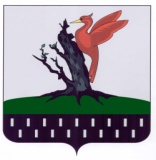 ТАТАРСТАН РЕСПУБЛИКАСЫАЛАБУГА  МУНИЦИПАЛЬРАЙОНЫ ОЛЫ ШУРНЯК АВЫЛ ҖИРЛЕГЕ  БАШЛЫГЫ